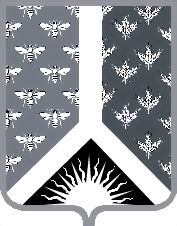 Кемеровская областьНовокузнецкий муниципальный районАдминистрация Новокузнецкого муниципального районаПОСТАНОВЛЕНИЕот ____________________№________г. НовокузнецкОб утверждении административного регламента по предоставлению муниципальной услуги «Предоставление информации об объектах муниципальной собственности, предназначенных для сдачи в аренду»В соответствии Федеральным законом от 27.07.2010 № 210-ФЗ «Об организации предоставления государственных и муниципальных услуг», руководствуясь постановлением администрации Новокузнецкого муниципального района от 21.02.2018 № 26 «Об утверждении порядка разработки и утверждения административных регламентов предоставления муниципальных услуг», статьей 40 Устава муниципального образования «Новокузнецкий муниципальный район» администрация Новокузнецкого муниципального района постановляет:1. Утвердить административный регламент предоставления муниципальной услуги «Предоставление информации об объектах муниципальной собственности, предназначенных для сдачи в аренду» согласно приложению к настоящему постановлению.2. Признать утратившими силу постановление администрации Новокузнецкого муниципального района от 08.05.2013 № 106 «Об утверждении административного регламента по предоставлению муниципальной услуги «Предоставление информации об объектах муниципальной собственности, предназначенных для сдачи в аренду»3. Опубликовать настоящее постановление в Новокузнецкой районной газете «Сельские вести» и разместить на официальном сайте Новокузнецкого муниципального района www.admnkr.ru в информационно-телекоммуникационной сети «Интернет».4. Постановление вступает в силу со дня, следующего за днем его официального опубликования.5. Контроль за исполнением настоящего постановления возложить на первого заместителя главы Новокузнецкого муниципального района А.О. Параднева.Глава Новокузнецкого муниципального района  										А. В. Шарнин Приложение № 1К постановлению администрацииНовокузнецкого  муниципального районаот ___________ № _____Административный регламент по предоставлению муниципальной услуги «Предоставление информации об объектах муниципальной собственности, предназначенных для сдачи в аренду»1. Общие положенияНастоящий Регламент по предоставлению муниципальной услуги «Предоставление информации об объектах муниципальной собственности, предназначенных для сдачи в аренду» (далее - Регламент) разработан в соответствии с Жилищным кодексом РФ (далее - ЖК РФ), Федеральным законом «Об общих принципах организации местного самоуправления в Российской Федерации» от 06.10.2003 № 131-ФЗ, постановлением администрации Новокузнецкого муниципального района от 21.02.2018 № 26 «Об утверждении Порядка разработки и утверждения административных регламентов предоставления муниципальных услуг», Приказом Минэкономразвития РФ от 30.08.2011 № 424 «Об утверждении Порядка ведения органами местного самоуправления реестров муниципального имущества», действующим законодательством Российской Федерации. .1. Предмет регулирования административного регламента.1.1.1. Административный регламент по предоставлению муниципальной услуги «Предоставление информации об объектах муниципальной собственности, предназначенных для сдачи в аренду» (далее - административный регламент) разработан в целях повышения качества исполнения и доступности результатов предоставления муниципальной услуги «Предоставление информации об объектах муниципальной собственности, предназначенных для сдачи в аренду» (далее - муниципальная услуга), создания комфортных условий для участников отношений, возникающих при предоставлении муниципальной услуги, в том числе к обеспечению доступности для инвалидов, и определяет сроки и последовательность действий (административных процедур) при осуществлении муниципальной услуги.1.1.2. Предметом регулирования настоящего административного регламента являются отношения, возникающие между заявителями и администрацией Новокузнецкого муниципального района (далее - администрация), по предоставлению информации об объектах муниципальной собственности, предназначенных для сдачи в аренду.Административные процедуры и административные действия, предусмотренные административным регламентом, выполняются уполномоченными должностными лицами администрации в лице Управления муниципальных имущественных отношений администрации Новокузнецкого муниципального района (далее – Управление).1.2. Получателями муниципальной услуги (заявителями) являются юридические, физические лица либо уполномоченные в соответствии с законодательством Российской Федерацией их представители.1.3. Порядок информирования о правилах исполнения предоставления муниципальной услуги.1.3.1. Сведения о месте нахождения и графике работы администрации, Управления контактных телефонах, адресах электронной почты размещаются на информационных стендах, а также представлены на официальном интернет-сайте администрации www.admnkr.ru в разделе «Записаться на прием».1.3.2. Информирование о предоставлении муниципальной услуги производится:- устно в порядке консультирования информация предоставляется должностными лицами Управления по месту предоставления муниципальной услуги в часы приема (не более 15 минут);- по телефону 8 (3843) 77-17-81 устное консультирование (не более 10 минут) по любым вопросам получения услуги, не требующим точной передачи большого количества информации. В случае если специалист, принявший звонок, не компетентен в поставленном вопросе, телефонный звонок переадресовывается другому должностному лицу или же обратившемуся гражданину сообщается телефонный номер, по которому можно получить необходимую информацию. - по электронной почте: Kumi-nr@mail.ru.Прием и регистрация запроса на получение информации о муниципальной услуге производятся в формате простого текста (DOC, RTF, PDF, но не более 300 килобайт), осуществляются специалистом Управления с 08-30 до 17-00 по рабочим дням. Срок ответа на запрос по электронной почте - 5 рабочих дней;- на официальном сайте www.admnkr.ru в разделе «График личного приема»;- на информационных стендах, размещенных в общедоступном месте по месту оказания услуги в легко читаемой и понятной форме, с учетом их доступности для инвалидов;- в федеральной государственной информационной системе «Единый портал государственных и муниципальных услуг (функций)» (www.gosuslugi.ru) (далее - Единый портал);1.3.3. Местонахождение Управления, время работы и телефон:- 654041, Кемеровская область, г. Новокузнецк, ул. Сеченова, дом 25, каб.113.Часы приема главного специалиста:- вторник с 9-00 до 16-00;- обед с 12-00 до 12-48;суббота, воскресенье - выходные дни;Часы приема руководителя Управления:- вторник с 14-00 до 16-00;- суббота, воскресенье - выходные дни;- телефон/факс Управления: 8 (3843) 32-08-45;- e-mail: Kumi-nr@mail.ru1.3.4. Порядок получения сведений о ходе предоставления муниципальной услуги:- по телефону 8 (3843) 77-17-81;- посредством личного обращения в Управление;- посредством электронной почты.Сотрудник Управления, осуществляющий информирование, должен принять все необходимые меры для дачи полного ответа на заданные вопросы, в случае необходимости привлечь других специалистов Управления. Время ожидания заявителей при индивидуальном устном информировании не может превышать 15 минут.2. Стандарт предоставления муниципальной услуги, в том числе к обеспечению доступности для инвалидов2.1. Наименование муниципальной услуги: «Предоставление информации об объектах муниципальной собственности, предназначенных для сдачи в аренду»2.2. Предоставление муниципальной услуги осуществляется администрацией.Административные процедуры и административные действия, предусмотренные настоящим административным регламентом, выполняются уполномоченными должностными лицами администрации в лице Управления.2.2.1. В предоставлении муниципальной услуги в порядке межведомственного взаимодействия участвуют следующие государственные органы:- Федеральная налоговая служба;- Федеральная кадастровая палата Федеральной службы государственной регистрации, кадастра и картографии.2.3. Результатом предоставления муниципальной услуги являются:- Выдача информации об объектах недвижимого имущества, находящихся в собственности Новокузнецкого муниципального района и предназначенных для сдачи в аренду, содержащей сведения о наименовании, местонахождении, назначении, технических характеристиках объекта недвижимости, наличии обременений и сведений о юридическом лице, на балансе которого находится данный объект; - Выдача информации об отсутствии объектов недвижимого имущества, находящихся в собственности Новокузнецкого муниципального района и предназначенных для сдачи в аренду; - Уведомление об отказе в предоставлении муниципальной услуги. Результат предоставления муниципальной услуги оформляется на бумажном носителе.2.4. Порядок, размер и основания взимания государственной пошлины или иной платы, взимаемой за предоставление муниципальной услуги:- услуга предоставляется бесплатно.2.5. Срок предоставления муниципальной услуги.2.5.1. Муниципальная услуга предоставляется в течение 30 календарных дней с момента подачи заявления и полного пакета документов в Управление. 2.6. Предоставление муниципальной услуги осуществляется в соответствии с нижеперечисленными нормативно-правовыми актами:- Конституция Российской Федерации;- Жилищный кодекс Российской Федерации;- Федеральный закон от 06.10.2003 № 131-ФЗ «Об общих принципах организации местного самоуправления в Российской Федерации»;- Федеральный закон от 27.07.2006 № 152-ФЗ «О персональных данных»;- Федеральный закон от 27.07.2010 № 210-ФЗ «Об организации предоставления государственных и муниципальных услуг»;- Федеральный закон от 01.12.2014 № 419-ФЗ «О внесении изменений в отдельные законодательные акты Российской Федерации по вопросам социальной защиты инвалидов в связи с ратификацией Конвенции о правах инвалидов»;- Федеральный закон от 28.07.2012 № 133-ФЗ «О внесении изменений в отдельные законодательные акты Российской Федерации в целях устранения ограничений для предоставления государственных и муниципальных услуг по принципу «одного окна»;- Постановление администрации Новокузнецкого муниципального района от 25.11.2011 № 213 «Об утверждении реестра муниципальных (государственных) услуг, оказываемых органами местного самоуправления и муниципальными учреждениями МО «Новокузнецкий муниципальный район»;- Устав муниципального образования «Новокузнецкий муниципальный район», принят Решением Новокузнецкого районного совета народных депутатов от 30.06.2009 №149-МНПА;- Постановление администрации Новокузнецкого муниципального района от 21.02.2018 № 26 «Об утверждении Порядка разработки и утверждения административных регламентов предоставления муниципальных услуг»;- Положение «Об Управлении муниципальных имущественных отношений администрации Новокузнецкого муниципального района», утвержденного Постановлением администрации Новокузнецкого района от 12.10.2011 №163;- настоящий административный регламент.2.7. Исчерпывающий перечень документов, необходимых для предоставления муниципальной услуги.2.7.1. Муниципальная услуга предоставляется на основании заявления (приложение №1).В заявлении должно быть указано:а) сведения о заявителе, в том числе: фамилия, имя, отчество физического лица, почтовый адрес, по которому должен быть направлен ответ, или наименование юридического лица, основной государственный регистрационный номер, адрес места нахождения;б) документы, уполномочивающие представителя физического лица или юридического лица подавать от их имени заявление;в) наименование объекта недвижимого имущества, предназначенного для сдачи в аренду, в отношении которого  запрашивается информация (адрес, площадь или иные сведения, позволяющие идентифицировать объект недвижимости) либо населенного пункта, в котором располагается предполагаемый объект для сдачи в аренду; г) подпись заявителя - физического лица либо руководителя юридического лица, иного уполномоченного  лица.2.7.2. К заявлению прилагаются:1) копия документа, удостоверяющего личность с оригиналом для сверки;2) документ, подтверждающий полномочия представителя заявителя на представление документов (если документы представляются не заявителем);3) заявитель вправе предоставить: любые документы, необходимые с его точки зрения, для оказания муниципальной услуги.Все документы, требующиеся для предоставления муниципальной услуги, находятся в распоряжении Управления. Получение документов из других органов в рамках системы межведомственного электронного взаимодействия (далее – СМЭВ) не требуется. При представлении заявления и документов, необходимых для предоставления муниципальной услуги, заявитель предъявляет для сверки оригиналы следующих документов: документ, удостоверяющий его личность, документ, удостоверяющий права (полномочия) представителя заявителя, если с заявлением обращается представитель заявителя. 2.7.3. Документы представляются в подлинниках или нотариально заверенных копиях.2.7.4. Тексты документов должны быть написаны разборчиво, не должны быть исполнены карандашом и иметь повреждений, наличие которых не позволит однозначно истолковать их содержание. В документах не должно быть приписок, зачеркнутых слов.При представлении заявления и документов в электронном виде документы должны быть переведены в электронный вид с помощью средств сканирования. Все документы должны быть отсканированы в формате, обеспечивающем сохранение всех аутентичных признаков подлинности, а именно: графической подписи лица, печати, углового штампа бланка, а также даты заявления, подписи заявителя. Каждый отдельный документ должен быть отсканирован и загружен в виде отдельного файла. Количество файлов должно соответствовать количеству подаваемых документов, а наименование файла должно позволять идентифицировать документ и количество страниц в документе. Заявление в целях обеспечения возможности его свободного прочтения в дополнение к отсканированному файлу рекомендуется загружать в текстовом формате (шрифт 14 TimesNewRoman, полуторный интервал). Направление документа только в текстовом формате без отсканированной копии не допускается.В случае направления заявления и документов в электронном виде заявитель обязан в течение трех дней с даты направления заявления и документов предоставить оригиналы документов для подтверждения.При направлении заявления и документов почтой заявление и документы должны быть нотариально удостоверены.Заявление и необходимые документы можно передать следующими способами:- непосредственно при обращении;- почтовым отправлением;- электронным письмом на адрес почты Управления: Kumi-nr@mail.ru- МБУ «МФЦ Новокузнецкого муниципального района»;- Единый портал государственных и муниципальных услуг.2.7.5. Администрация не вправе требовать от заявителя:- предоставления документов и информации или осуществления действий, представление или осуществление которых не предусмотрено нормативно правовыми актами, регулирующими отношения, возникающие в связи с предоставлением муниципальной услуги;- представления документов и информации, в том числе подтверждающих внесение заявителем платы за предоставление государственных и муниципальных услуг, которые находятся в распоряжении органов, предоставляющих государственные услуги, органов, предоставляющих муниципальные услуги, иных государственных органов, органов местного самоуправления либо подведомственных государственным органам или органам местного самоуправления организаций, за исключением документов, предоставление которых обязательно в соответствии с законодательством Российской Федерации;- осуществления действий, в том числе согласований, необходимых для получения  муниципальной услуги и связанных с обращением в иные государственные органы, органы местного самоуправления, организации;- представления документов и информации, отсутствие и (или) недостоверность которых не указывались при первоначальном отказе в приеме документов, необходимых для предоставления муниципальной услуги, либо в предоставлении муниципальной услуги, за исключением следующих случаев:а) изменение требований нормативных правовых актов, касающихся предоставления муниципальной услуги, после первоначальной подачи заявления о предоставлении муниципальной услуги;б) наличие ошибок в заявлении о предоставлении муниципальной услуги и документах, поданных заявителем после первоначального отказа в приеме документов, необходимых для предоставления муниципальной услуги, либо в предоставлении муниципальной услуги и не включенных в представленный ранее комплект документов;в) истечение срока действия документов или изменение информации после первоначального отказа в приеме документов, необходимых для предоставления муниципальной услуги, либо в предоставлении муниципальной услуги;г) выявление документально подтвержденного факта (признаков) ошибочного или противоправного действия (бездействия) должностного лица органа, предоставляющего муниципальную услугу, муниципального служащего, работника многофункционального центра, работника организации, при первоначальном отказе в приеме документов, необходимых для предоставления муниципальной услуги, либо в предоставлении муниципальной услуги, о чем в письменном виде за подписью руководителя органа, предоставляющего муниципальную услугу, руководителя многофункционального центра при первоначальном отказе в приеме документов, необходимых для предоставления муниципальной услуги, либо руководителя организации, предусмотренной уведомляется заявитель, а также приносятся извинения за доставленные неудобства.2.7.6. Заявление представляется в единственном подлинном экземпляре. Заявление может быть выполнено от руки, или распечатано посредством электронных печатающих устройств. При этом дата и подпись в заявлении указываются от руки.Инвалидам, имеющим стойкие расстройства функции зрения, обеспечено сопровождение и оказание им помощи при получении услуги подготовленным специалистом (при необходимости).2.8. Исчерпывающий перечень оснований для отказа в приеме документов, необходимых для предоставления муниципальной услуги:- обращение неправомочного лица;- представление заявителем неполного перечня документов, предусмотренных пунктом 2.7.2. настоящего регламента;- документы в установленных законодательством случаях нотариально не удостоверены, не скреплены печатями, не имеют надлежащих подписей сторон или определенных законодательством должностных лиц;- фамилии, имена и отчества заявителей, адреса регистрации написаны не полностью;- в документах имеются подчистки, приписки, зачеркнутые слова и иные, неоговоренные исправления;- документы имеют серьезные повреждения, наличие которых не позволяет однозначно истолковать их содержание;- отсутствие в заявлении сведений подлежащих заполнению;- ненадлежащим образом заполненное заявление;- несоответствие предоставленных документов по форме и содержанию нормам действующего законодательства, настоящего регламента.2.9. Максимальный срок ожидания в очереди при подаче заявления о предоставлении муниципальной услуги и при получении результата предоставления муниципальной услуги заявителем не должен превышать 15 минут.2.10. Срок и порядок регистрации запроса заявителя о предоставлении муниципальной услуги, в том числе в электронной форме.2.11.1. Регистрация заявления, направленного с использованием средств почтовой связи или в форме электронных документов, осуществляется в день их поступления в Управление путем внесения соответствующих данных в систему «Геокад» и в журнал регистрации. В случае поступления заявления в выходные дни регистрация осуществляется в первый рабочий день, следующий за выходным днем.Регистрация заявления, поданного заявителем непосредственно в Управление, регистрируется в день его поступления в течение 15 минут с момента поступления путем внесения соответствующих данных в систему «Геокад» и в журнал регистрации.2.12. Требования к помещениям, в которых предоставляется муниципальная услуга, услуга, предоставляемая организацией, участвующей в предоставлении муниципальной услуги, к месту ожидания и приема заявителей, размещению и оформлению визуальной, текстовой и мультимедийной информации о порядке предоставления таких услуг, в том числе к обеспечению доступности для инвалидов:2.12.1. Требования к помещениям, в которых предоставляется муниципальная услуга:- помещение, в котором осуществляется предоставление муниципальной услуги, должно быть оборудовано удобным входом, обеспечивающим свободный доступ населения;Вход и выход из помещения для предоставления муниципальной услуги оборудуются:- пандусами, расширенными проходами, тактильными полосами по путям движения, позволяющими обеспечить беспрепятственный доступ инвалидов;- соответствующими указателями с автономными источниками бесперебойного питания.Лестницы, находящиеся по пути движения в помещение для предоставления государственной услуги, оборудуются:- тактильными полосами;- контрастной маркировкой крайних ступеней;- сопровождение инвалидов, имеющих стойкие нарушения функции зрения и самостоятельного передвижения по территории; - содействие инвалиду при входе в объект и выходе из него, информирование инвалида о доступных маршрутах общественного транспорта;- предоставление инвалидам по слуху, при необходимости, услуги с использованием русского жестового языка, включая обеспечение допуска на объект сурдопереводчика, тифлосурдопереводчика;- обеспечение допуска на объект, в котором предоставляются услуги, собаки-проводники при наличии документа, подтверждающего ее специальное обучение, выданного по форме и в порядке, утвержденных приказом Министерства труда и социальной защиты Российской Федерации от 22 июня 2015 г. № 386н; - кабинеты приема заявителей оборудованы информационными табличками с указанием номера кабинета, графиком приема граждан;- оказание иных видов посторонней помощи.2.12.2. Требования к месту ожидания приема заявителей:- места ожидания должны соответствовать комфортным условиям для заявителей и оптимальным условиям работы специалистов администрации;- размещение информации о порядке предоставления услуги в организации в легко читаемой и понятной форме, в том числе на информационных стендах, с учетом их доступности для инвалидов;2.12.3. Требования к размещению и оформлению визуальной, текстовой и мультимедийной информации о порядке предоставления таких услуг, получения информации и заполнения необходимых документов:- места для оформления документов оборудуются стульями, столами (стойками) и обеспечиваются образцами заполнения документов, бланками заявлений и письменными принадлежностями;- места для информирования должны находиться в коридоре или ином специально приспособленном помещении.- места информирования, предназначенные для ознакомления заявителей с информационными материалами, оборудуются информационными стендами, содержащими необходимую информацию об условиях предоставления муниципальной услуги, графике работы администрации и дополнительной справочной информацией.- информационные стенды, а также столы (стойки) для оформления документов размещаются в местах, обеспечивающих свободный доступ к ним лиц, имеющих ограничения к передвижению, в том числе инвалидов-колясочников.2.12.4. Показателями оценки качества предоставления муниципальной услуги являются:- соблюдение срока предоставления муниципальной услуги;- количество взаимодействий заявителя с должностными лицами при предоставлении услуги и их продолжительность;- возможность получения информации о ходе предоставления услуги;- соблюдение сроков ожидания в очереди при предоставлении муниципальной услуги;- отсутствие поданных в установленном порядке жалоб на решения или действия (бездействие), принятые или осуществленные при предоставлении муниципальной услуги;- размещение информации о порядке предоставления муниципальной услуги на официальном сайте администрации (www.admnkr.ru);- возможность подачи документов на предоставление муниципальной услуги через МФЦ и Единый портал;- транспортная доступность мест предоставления муниципальной услуги;- обеспечение инвалидам беспрепятственного доступа к помещениям, в которых предоставляется муниципальная услуга;- наглядность форм предоставляемой информации об административных процедурах;- удобство и доступность получения информации заявителями о порядке предоставления муниципальной услуги;- взаимодействие заявителя с должностными лицами при предоставлении муниципальной услуги;2.13. Иные требования, в том числе учитывающие особенности предоставления муниципальной услуги в электронной форме:- обеспечение возможности получения заявителями информации о предоставляемой муниципальной услуге на едином портале государственных и муниципальных услуг;- обеспечение возможности получения и копирования заявителями на едином портале государственных и муниципальных услуг форм заявлений и иных документов, необходимых для получения муниципальной услуги;- получение муниципальной услуги в многофункциональном центре в соответствии с соглашениями, заключенными между многофункциональным центром и органами, предоставляющими муниципальную услугу.2.14. Уведомление об отказе в предоставлении муниципальной услуги с указанием причин, послуживших основанием для отказа в предоставлении муниципальной услуги, подписывается начальником Управления и в месячный срок со дня подачи заявления направляется заявителю.Отказ в предоставлении муниципальной услуги может содержать рекомендации о том, что нужно сделать, чтобы муниципальная услуга была предоставлена (предоставлении необходимых документов, информации, согласований, разрешений и др.).3. Состав, последовательность и сроки выполнения административных процедур, требования к порядку их выполнения, в том числе особенности выполнения административных процедур в электронной форме3.1. Предоставление муниципальной услуги включает в себя следующие административные процедуры:- прием изучение и регистрация документов, представленных заявителем (его представителем);- подготовка испрашиваемых документов;- выдача испрашиваемых документов заявителю.3.1.1. Прием изучение и регистрация документов, представленных заявителем (его представителем)1) Основанием для начала административной процедуры приема и регистрации документов заявителя является личное обращение в Управление заявителя или его уполномоченного представителя, с заявлением и документами, необходимыми для предоставления муниципальной услуги, либо по информационно-телекоммуникационным сетям общего доступа, в том числе сети Интернет, включая единый портал государственных и муниципальных услуг, электронной почте в виде электронных документов, подписанных электронной цифровой подписью.2) Специалист Управления в ходе изучения документов:- проверяет правильность заполнения заявления;- устанавливает предмет обращения;- устанавливает личность заявителя, в том числе проверяет документ, удостоверяющий личность, полномочия заявителя, в том числе полномочия представителя действовать от его имени;- осуществляет проверку прилагаемых к заявлению копий документов на их соответствие оригиналам и заверяет копии путем проставления отметки «копия верна» с указанием фамилии и инициалов специалиста по регистрации  документов, даты приема заявления;- принимает решение о приеме заявления или об отказе в приеме заявления в случаях, предусмотренных настоящим регламентом.- фиксирует получение документов путем внесения регистрационной записи;- проставляет на заявлении входящий регистрационный номер и дату поступления документов.3) При представлении заявителем неполного перечня документов, предусмотренных пунктом 2.7. настоящего регламента, ответственный за прием документов, уведомляет заявителя (его представителя) о наличии выявленных недостатков в представленных документах, предлагает принять меры по их устранению и возвращает документы заявителю (его представителю).4) При соответствии представленных документов установленным требованиям специалист Управления, ответственный за прием документов, вносит в журнал учета заявлений запись о приеме документов.5) Результатом административной процедуры является регистрация и принятие в работу специалистом Управления заявления и представленных документов.Максимальный срок предоставления административной процедуры составляет 15 минут.Способ фиксации – на бумажном носителе.3.1.2. Подготовка испрашиваемых документов.1. Основание для начала процедуры: принятие в работу специалистом Управления представленных документов.2. В случае отсутствия оснований для отказа в предоставлении муниципальной услуги установленным требованиям, специалист готовит ответ с информацией об объектах, находящихся в муниципальной собственности Новокузнецкого муниципального района, предназначенных для сдачи в аренду в течение 20 дней со дня регистрации заявления и передает их на подпись главе Новокузнецкого муниципального района.3. Глава Новокузнецкого муниципального района в течение 5 дней подписывает подготовленные документы.4. Специалист ответственному за выдачу документов выдает подписанный и заверенный печатью документ заявителю.5. Максимальный срок предоставления административной процедуры – 30 дней.6. Результатом административной процедуры муниципальной услуги является информация об объектах недвижимого имущества, предназначенных для сдачи в аренду или информация об отсутствии объектов недвижимого имущества, предназначенных для сдачи в аренду, уведомление об отсутствии запрашиваемой информации.Способ фиксации – на бумажном носителе.3.1.3. Выдача испрашиваемых документов.1) Основание для начала процедуры – поступление согласованных документов специалисту Управления, ответственному за выдачу документов.2) Специалист, ответственный за выдачу документов:- по истечению срока предоставления муниципальной услуги выдает заявителю подготовленные документы.- делает отметку о выдаче испрашиваемых документов в журнале исходящей документации.Срок предоставления административной процедуры не более 20 минут.4. Формы контроля за исполнением административногорегламента4.1. Порядок осуществления текущего контроля за соблюдением и исполнением ответственными должностными лицами положений административного регламента и иных нормативных правовых актов, устанавливающих требования к предоставлению муниципальной услуги, а также принятием решений ответственными лицами.4.1.1. Текущий контроль за соблюдением последовательности действий, определенных административными процедурами по предоставлению муниципальной услуги, осуществляется начальником Управления, уполномоченными должностными лицами администрации.4.1.2. Текущий контроль за соблюдением и исполнением ответственными должностными лицами настоящего административного регламента осуществляется процедурами внутреннего и внешнего контроля.4.1.3. Внутренний контроль за соблюдением и исполнением административного регламента осуществляется начальником Управления.4.1.4. Внешний контроль за соблюдением и исполнением административного регламента осуществляется уполномоченными должностными лицами администрации в соответствии с их компетенцией.4.2. Порядок и периодичность осуществления проверок полноты и качества предоставления муниципальной услуги, в том числе порядок и формы контроля за полнотой и качеством предоставления муниципальной услуги.4.2.1. Проверка полноты и качества предоставления муниципальной услуги включает в себя проведение проверок, выявление и устранение нарушений прав заявителей, рассмотрение, принятие решений и подготовку ответов на обращения заявителей, содержащие жалобы на действия (бездействие) и решения должностных лиц Управления, ответственных за предоставление муниципальной услуги.4.2.2. Проверки могут быть плановыми (осуществляться на основании полугодовых или годовых планов работы Управления) и внеплановыми. Проверка также может проводиться по конкретному обращению заявителя.4.2.3. Плановые и внеплановые проверки проводятся на основании приказов начальника Управления.4.2.4. Для проведения проверки может быть сформирована комиссия, в состав которой могут быть включены независимые эксперты.4.2.5. Результаты плановых и внеплановых проверок оформляются в виде акта, в котором отражаются выявленные недостатки и формулируются предложения, направленные на их устранение.4.3. Ответственность муниципальных служащих и иных должностных лиц за решения и действия (бездействие), принимаемые (осуществляемые) в ходе предоставления муниципальной услуги.4.3.1. По результатам проведенных проверок в случае выявления нарушений прав заявителей виновные лица привлекаются к ответственности в порядке, установленном действующим законодательством Российской Федерации.4.3.2. Должностные лица и муниципальные служащие Управления, администрации, ответственные за осуществление административных процедур по предоставлению муниципальной услуги, несут установленную действующим законодательством Российской Федерации ответственность за решения и действия (бездействие), принимаемые в ходе предоставления муниципальной услуги.4.4. Положения, характеризующие требования к порядку и формам контроля за предоставлением муниципальной услуги, в том числе со стороны граждан, их объединений и организаций.4.4.1. Контроль за предоставлением муниципальной услуги осуществляется в форме контроля за соблюдением последовательности действий, определенных административными процедурами по исполнению муниципальной услуги и принятию решений должностными лицами, посредством проведения проверок соблюдения и исполнения должностными лицами Управления, администрации нормативных правовых актов Российской Федерации, нормативных правовых актов Кемеровской области, муниципальных нормативных правовых актов, в том числе положений настоящего административного регламента.4.4.2. Контроль за предоставлением муниципальной услуги со стороны граждан, их объединений и организаций является самостоятельной формой контроля и осуществляется путем направления обращений в Управление, администрацию, а также путем обжалования действий (бездействия) и решений, осуществляемых (принятых) в ходе предоставления муниципальной услуги в установленном порядке.5.	Досудебный (внесудебный) порядок обжалования решений и действий (бездействия), органа, предоставляющего муниципальную услугу, многофункционального центра, а также их должностных лиц, муниципальных служащих, работников.5.1. Заявитель вправе обратиться с жалобой на решение, действие (бездействие), осуществляемое (принятое) в процессе предоставления муниципальной услуги в соответствии с настоящим административным регламентом, в письменной форме к главе Новокузнецкого муниципального района.5.2. Заявитель вправе обратиться с жалобой, в том числе в случаях:1. нарушение срока регистрации запроса о предоставлении муниципальной услуги, запроса о предоставление двух и более муниципальных услуг в многофункциональных центрах при однократном обращении заявителя;2. нарушение срока предоставления муниципальной услуги. В указанном случае досудебное (внесудебное) обжалование заявителем решений и действий (бездействия) многофункционального центра, работника многофункционального центра возможно в случае, если на многофункциональный центр, решения и действия (бездействие) которого обжалуются, возложена функция по предоставлению соответствующих муниципальных услуг в полном объеме, включая принятие решения о предоставлении муниципальной услуги или об отказе в ее предоставлении, составление и подписание соответствующих документов по результатам предоставления такой услуги либо совершение надписей или иных юридически значимых действий, являющихся результатом предоставления муниципальной услуги;3. требование у заявителя документов или информации либо осуществления действий, представление или осуществление которых не предусмотренными нормативными правовыми актами Российской Федерации, нормативными правовыми актами Кемеровской области, нормативными правовыми актами муниципального образования «Новокузнецкий муниципальный район» для предоставления муниципальной услуги;4. отказ в приеме документов, предоставление которых предусмотрено нормативными правовыми актами Российской Федерации, нормативными правовыми актами Кемеровской области, нормативными правовыми актами муниципального образования «Новокузнецкий муниципальный район» для предоставления муниципальной услуги, у заявителя;5. отказ в предоставлении муниципальной услуги, если основания отказа не предусмотрены федеральными законами и принятыми в соответствии с ними иными нормативными правовыми актами Российской Федерации, нормативными правовыми актами Кемеровской области, нормативными правовыми актами муниципального образования «Новокузнецкий муниципальный район». В указанном случае досудебное (внесудебное) обжалование заявителем решений и действий (бездействия) многофункционального центра, работника многофункционального центра возможно в случае, если на многофункциональный центр, решения и действия (бездействие) которого обжалуются, возложена функция по предоставлению соответствующих муниципальных услуг в полном объеме, включая принятие решения о предоставлении муниципальной услуги или об отказе в ее предоставлении, составление и подписание соответствующих документов по результатам предоставления такой услуги либо совершение надписей или иных юридически значимых действий, являющихся результатом предоставления муниципальной услуги;6. Затребование с заявителя при предоставлении государственной или муниципальной услуги платы, не предусмотренной нормативными правовыми актами Российской Федерации, нормативными правовыми актами Кемеровской области, нормативными правовыми актами муниципального образования «Новокузнецкий муниципальный район»;7. Отказ органа, предоставляющего муниципальную услугу, должностного лица органа, или органа, предоставляющего муниципальную услугу, многофункционального центра, работника многофункционального центра, или их работников в исправлении допущенных ими опечаток и ошибок в выданных в результате предоставления муниципальной услуги документах либо нарушение установленного срока таких исправлений. В указанном случае досудебное (внесудебное) обжалование заявителем решений и действий (бездействия) многофункционального центра, работника многофункционального центра возможно в случае, если на многофункциональный центр, решения и действия (бездействие) которого обжалуются, возложена функция по предоставлению соответствующих муниципальных услуг в полном объеме включая принятие решения о предоставлении муниципальной услуги или об отказе в ее предоставлении, составление и подписание соответствующих документов по результатам предоставления такой услуги либо совершение надписей или иных юридически значимых действий, являющихся результатом предоставления муниципальной услуги;8. приостановление предоставления муниципальной услуги, если основания приостановления не предусмотрены федеральными законами и принятыми в соответствии с ними иными нормативными правовыми актами Российской Федерации, нормативными правовыми актами Кемеровской области, нормативными правовыми актами муниципального образования «Новокузнецкий муниципальный район». В указанном случае досудебное (внесудебное) обжалование заявителем решений и действий (бездействия) многофункционального центра, работника многофункционального центра возможно в случае, если на многофункциональный центр, решения и действия (бездействие) которого обжалуются, возложена функция по предоставлению соответствующих муниципальных услуг в полном объеме, включая принятие решения о предоставлении муниципальной услуги или об отказе в ее предоставлении, составление и подписание соответствующих документов по результатам предоставления такой услуги либо совершение надписей или иных юридически значимых действий, являющихся результатом предоставления муниципальной услуги;9. нарушение срока и порядка выдачи документов по результатам предоставления муниципальной услуги;10. требование у заявителя при предоставлении муниципальной услуги документов или информации, отсутствие и (или) недостоверность которых не указывались при первоначальном отказе в приеме документов, необходимых для предоставления муниципальной услуги, либо в предоставлении муниципальной услуги, за исключением случаев:а) изменение требований нормативных правовых актов, касающихся предоставления муниципальной услуги, после первоначальной подачи заявления о предоставлении муниципальной услуги;б) наличие ошибок в заявлении о предоставлении муниципальной услуги и документах, поданных заявителем после первоначального отказа в приеме документов, необходимых для предоставления муниципальной услуги, либо в предоставлении муниципальной услуги и не включенных в представленный ранее комплект документов;в) истечение срока действия документов или изменение информации после первоначального отказа в приеме документов, необходимых для предоставления муниципальной услуги, либо в предоставлении муниципальной услуги;г) выявление документально подтвержденного факта (признаков) ошибочного или противоправного действия (бездействия) должностного лица, органа, предоставляющего муниципальную услугу, муниципального служащего, работника многофункционального центра, при первоначальном отказе в приеме документов, необходимых для предоставления муниципальной услуги, либо в предоставлении муниципальной услуги, о чем в письменном виде за подписью руководителя органа, предоставляющего муниципальную услугу, руководителя многофункционального центра при первоначальном отказе в приеме документов, необходимых для предоставления муниципальной услуги, уведомляется заявитель, а также приносятся извинения за доставленные неудобства.В указанном случае досудебное (внесудебное) обжалование заявителем решений и действий (бездействия) многофункционального центра, работника многофункционального центра возможно в случае, если на многофункциональный центр, решения и действия (бездействие) которого обжалуются, возложена функция по предоставлению соответствующих государственных или муниципальных услуг в полном объеме включая принятие решения о предоставлении муниципальной услуги или об отказе в ее предоставлении, составление и подписание соответствующих документов по результатам предоставления такой услуги либо совершение надписей или иных юридически значимых действий, являющихся результатом предоставления муниципальной услуги.5.3. Общие требования к порядку подачи и рассмотрения жалобы:5.3.1. Жалоба подается в письменной форме на бумажном носителе, в электронной форме в орган, предоставляющий муниципальную услугу, многофункциональный центр либо в соответствующий орган государственной власти (орган местного самоуправления) публично-правового образования, являющийся учредителем многофункционального центра (далее - учредитель многофункционального центра). Жалобы на решения и действия (бездействие) руководителя органа, предоставляющего муниципальную услугу, подаются в вышестоящий орган (при его наличии) либо в случае его отсутствия рассматриваются непосредственно руководителем органа, предоставляющего муниципальную услугу. Жалобы на решения и действия (бездействие) работника многофункционального центра подаются руководителю этого многофункционального центра. Жалобы на решения и действия (бездействие) многофункционального центра подаются учредителю многофункционального центра или должностному лицу, уполномоченному нормативным правовым актом Кемеровской области.5.3.2. Жалоба на решения и действия (бездействие) органа, предоставляющего муниципальную услугу, должностного лица органа, предоставляющего муниципальную услугу, муниципального служащего, руководителя органа, предоставляющего муниципальную услугу, может быть направлена по почте, через многофункциональный центр, с использованием информационно-телекоммуникационной сети «Интернет», официального сайта органа, предоставляющего муниципальную услугу, единого портала государственных и муниципальных услуг либо регионального портала государственных и муниципальных услуг, а также может быть принята при личном приеме заявителя.Жалоба на решения и действия (бездействие) многофункционального центра, работника многофункционального центра может быть направлена по почте, с использованием информационно-телекоммуникационной сети «Интернет», официального сайта многофункционального центра, единого портала государственных и муниципальных услуг либо регионального портала государственных и муниципальных услуг, а также может быть принята при личном приеме заявителя.5.3.3. В случае, если федеральным законом установлен порядок (процедура) подачи и рассмотрения жалоб на решения и действия (бездействие) органов, предоставляющих муниципальные услуги, должностных лиц органов, предоставляющих муниципальные услуги, либо муниципальных служащих, для отношений, связанных с подачей и рассмотрением указанных жалоб, нормы пункта 5.2 не применяются.5.3.4. Особенности подачи и рассмотрения жалоб на решения и действия (бездействие) органов местного самоуправления и их должностных лиц, муниципальных служащих, а также на решения и действия (бездействие) многофункционального центра, работников многофункционального центра устанавливаются соответственно нормативными правовыми актами Кемеровской области и нормативными правовыми актами муниципального образования «Новокузнецкий муниципальный район».5.4. Жалоба должна содержать:5.4.1. Наименование органа, предоставляющего муниципальную услугу, должностного лица органа, предоставляющего муниципальную услугу, либо муниципального служащего, многофункционального центра, его руководителя и (или) работника, решения и действия (бездействие) которых обжалуются;5.4.2. Фамилию, имя, отчество (при наличии), сведения о месте жительства заявителя - физического лица либо наименование, сведения о месте нахождения заявителя - юридического лица, а также номер (номера) контактного телефона, адрес (адреса) электронной почты (при наличии) и почтовый адрес, по которым должен быть направлен ответ заявителю;5.4.3. Сведения об обжалуемых решениях и действиях (бездействии) органа, предоставляющего муниципальную услугу, должностного лица органа, предоставляющего муниципальную услугу, либо муниципального служащего, многофункционального центра, работника многофункционального центра;5.4.4. Доводы, на основании которых заявитель не согласен с решением и действием (бездействием) органа, предоставляющего муниципальную услугу, должностного лица органа, предоставляющего муниципальную услугу, либо муниципального служащего, многофункционального центра, работника многофункционального центра, Заявителем могут быть представлены документы (при наличии), подтверждающие доводы заявителя, либо их копии.5.5. Жалоба, поступившая в орган, предоставляющий муниципальную услугу, многофункциональный центр, учредителю многофункционального центра, подлежит рассмотрению в течение пятнадцати рабочих дней со дня ее регистрации, а в случае обжалования отказа органа, предоставляющего муниципальную услугу, должностного лица органа, предоставляющего муниципальную услугу, многофункционального центра, в приеме документов у заявителя либо в исправлении допущенных опечаток и ошибок или в случае обжалования нарушения установленного срока таких исправлений - в течение пяти рабочих дней со дня ее регистрации. 5.6. По результатам рассмотрения жалобы принимается одно из следующих решений:5.6.1. Жалоба удовлетворяется, в том числе в форме отмены принятого решения, исправления допущенных органом, предоставляющим муниципальную услугу, опечаток и ошибок в выданных в результате предоставления муниципальной услуги документах, возврата заявителю денежных средств, взимание которых не предусмотрено нормативными правовыми актами Российской Федерации, нормативными правовыми актами Кемеровской области, нормативными правовыми актами муниципального образования «Новокузнецкий муниципальный район»;5.6.2. в удовлетворении жалобы отказывается.5.7. Не позднее дня, следующего за днем принятия решения, указанного в пункте 5.6 настоящего административного регламента, заявителю в письменной форме и по желанию заявителя в электронной форме направляется мотивированный ответ о результатах рассмотрения жалобы.5.8. В случае признания жалобы подлежащей удовлетворению в ответе заявителю дается информация о действиях, осуществляемых органом, предоставляющим государственную услугу, органом, предоставляющим муниципальную услугу, многофункциональным центром, в целях незамедлительного устранения выявленных нарушений при оказании муниципальной услуги, а также приносятся извинения за доставленные неудобства и указывается информация о дальнейших действиях, которые необходимо совершить заявителю в целях получения муниципальной услуги.5.9. В случае признания жалобы не подлежащей удовлетворению в ответе заявителю, даются аргументированные разъяснения о причинах принятого решения, а также информация о порядке обжалования принятого решения.5.10. В случае установления в ходе или по результатам рассмотрения жалобы признаков состава административного правонарушения или преступления должностное лицо, наделенное полномочиями по рассмотрению жалоб, незамедлительно направляет имеющиеся материалы в органы прокуратуры.Первый заместительглавы Новокузнецкого муниципального района					А.О. ПарадневПриложение № 1к административному регламентупо предоставлению муниципальной услуги«Предоставление информации об объектах муниципальной собственности, предназначенных для сдачи в аренду»Начальнику Управления муниципальныхимущественных отношений ___________________________________от __________________________________________________________________Документ, удостоверяющий полномочия представителя: ______________________________________________________________________Адрес регистрации: ______________________________________________________________________Фактический адрес:  ______________________________________________________________________телефоны __________________________ЗАЯВЛЕНИЕПрошу предоставить информацию об объектах муниципальной собственности, предназначенных для сдачи в аренду в виде ____________________ (вид имущества), расположенном по адресу___________________________________________________________, характеристики имущества________________________________________ _______________________________________________________, для целей_______________________________________________________________________________________________________________________________.Даю согласие на обработку моих персональных данных.Уведомлен, что срок получения информации – по истечении 30 дней со дня подачи заявления.____________________			___________________	          дата						 подписьСпециалист, принявший заявление,_______________________________ Дата:_____________Вх. №______________Приложение № 2к административному регламентупо предоставлению муниципальной услуги«Предоставление информации об объектах муниципальной собственности, предназначенных для сдачи в аренду»БЛОК-СХЕМАПРЕДОСТАВЛЕНИЯ МУНИЦИПАЛЬНОЙ УСЛУГИ